Муниципальное автономное дошкольное образовательное учреждение-Центр развития ребенка – детский сад № 366 «Самоцветы»Проект«Покормите птиц зимой!»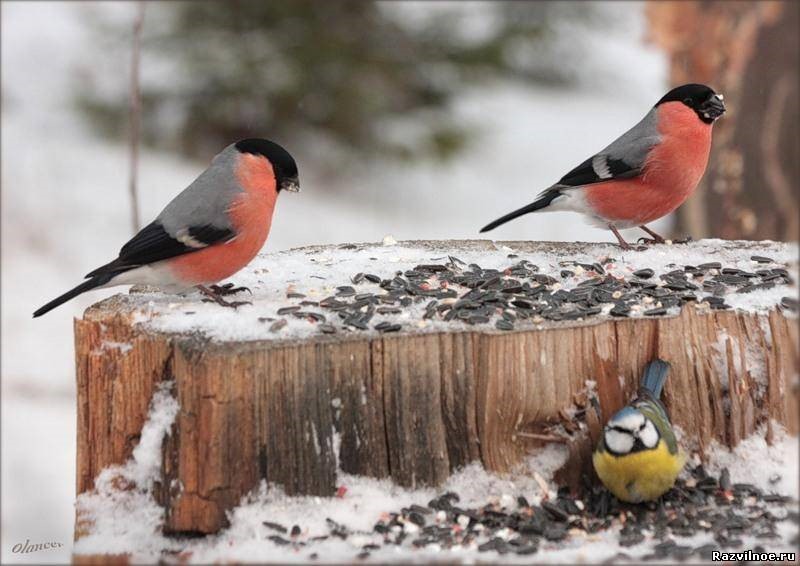 Воспитатель: Михайлова М.Х.Екатеринбург 2014 г.Пояснительная записка.В современных условиях проблема экологического воспитания дошкольников приобретает особую остроту и актуальность. Именно в период дошкольного детства происходит формирование начал экологической культуры. Поэтому очень важно разбудить в детях интерес к живой природе, воспитывать любовь к ней, научить беречь окружающий мир.Зимнее время – это не только веселые праздники, оживленное катание с горок, отчаянная игра в снежки, но и крепкие морозы с пронизывающим ветром. В холодное время года перед зимующими птицами встают жизненно важные вопросы: как прокормиться. Доступной пищи становится значительно меньше, но потребность в ней возрастает. Иногда естественный корм становится практически недоступным, поэтому многие птицы не могут пережить зиму и погибают.Наша задача - познакомить детей с птицами, зимующими в  нашей местности, с их видами и особенностями; научить заботиться о птицах, помогать им в холодное зимнее время.Цель:Расширение и обогащение знаний о зимующих птицах.Задачи:1. Закрепить знания детей о зимующих птицах, о роли человека в жизни зимующих птиц.2. Способствовать развитию творческих и интеллектуальных способностей воспитанников3. Привлечь воспитанников и родителей к помощи птицам в трудных зимних условиях.Ожидаемый результат:1.  Расширение кругозора детей о зимующих птицах.2. Улучшение предметно-развивающей среды.3. Активное участие детей и родителей в конкурсе «Кормушка для пичужки!»Этапы проектаПодготовительный:Создание кормушекВыбор места для нихРодители изготовили разные кормушки: кормушки-домики, кормушки из пластиковых бутылок, кормушки из коробок. В итоге, мы повесили три кормушки: две на участке и одну на кусты сирени возле здания детского сада.Основной: В течение месяца ежедневное кормление птиц.Наблюдение за их поведением.Использование разных кормов.Учет количества птиц, их видов.Каждый день мы добавляли в кормушку разный корм. Первыми заметили кормушки воробьи. Сначала они с опаской подлетали к кормушкам, долго оглядывались, но постепенно освоились и перестали бояться детей. Они стали постоянными гостями. Иногда прилетали синички. Оказалось, что синички и воробьи отличаются друг от друга. Сестрички-синички добрые, дружные, а вот воробья называют юркий плут, воришка, забияка, драчун и первейший нахал. На кормушке они дерутся, кричат, спорят за корм и сталкивают друг друга вниз. Воробьи живут и летают стайками. Так им легче добывать корм и защищаться от врагов. Едят воробьи всё подряд. Сороки и вороны прилетают поодиночке. Один раз прилетали снегири, к окну они не подлетали, а клевали с кормушки, которая висит на кустах сирени.Заключительный: В итоге проведённых наблюдений дети научились: кормить птиц различным кормом;делать совместно с родителями кормушкиДети узнали:какие виды птиц остаются зимовать в наших краях, а какие прилетают к нам на зиму;  как различить птиц по окраске;какие корма предпочитают птицы.Сделали выводы:птицы становятся заметными и более активными с приходом тепла: чем ярче светит солнце, чем теплее, тем больше птиц на улице, тем они активнее;  В ветреные дни птицы не прилетают.  Из кормов голуби и воробьи предпочитают семечки и пшено, а синицы- сало. Пшено едят дольше всего.Воробьи и голуби прилетают стайками, а синички по 2-3, сороки по одиночке.Кормушку посетили 6 видов птиц. Это воробьи, синицы, голуби, снегири, вороны и сороки.За время действия проекта птицы привыкли получать корм, поэтому подкормку необходимо продолжить.Наблюдение за птицами.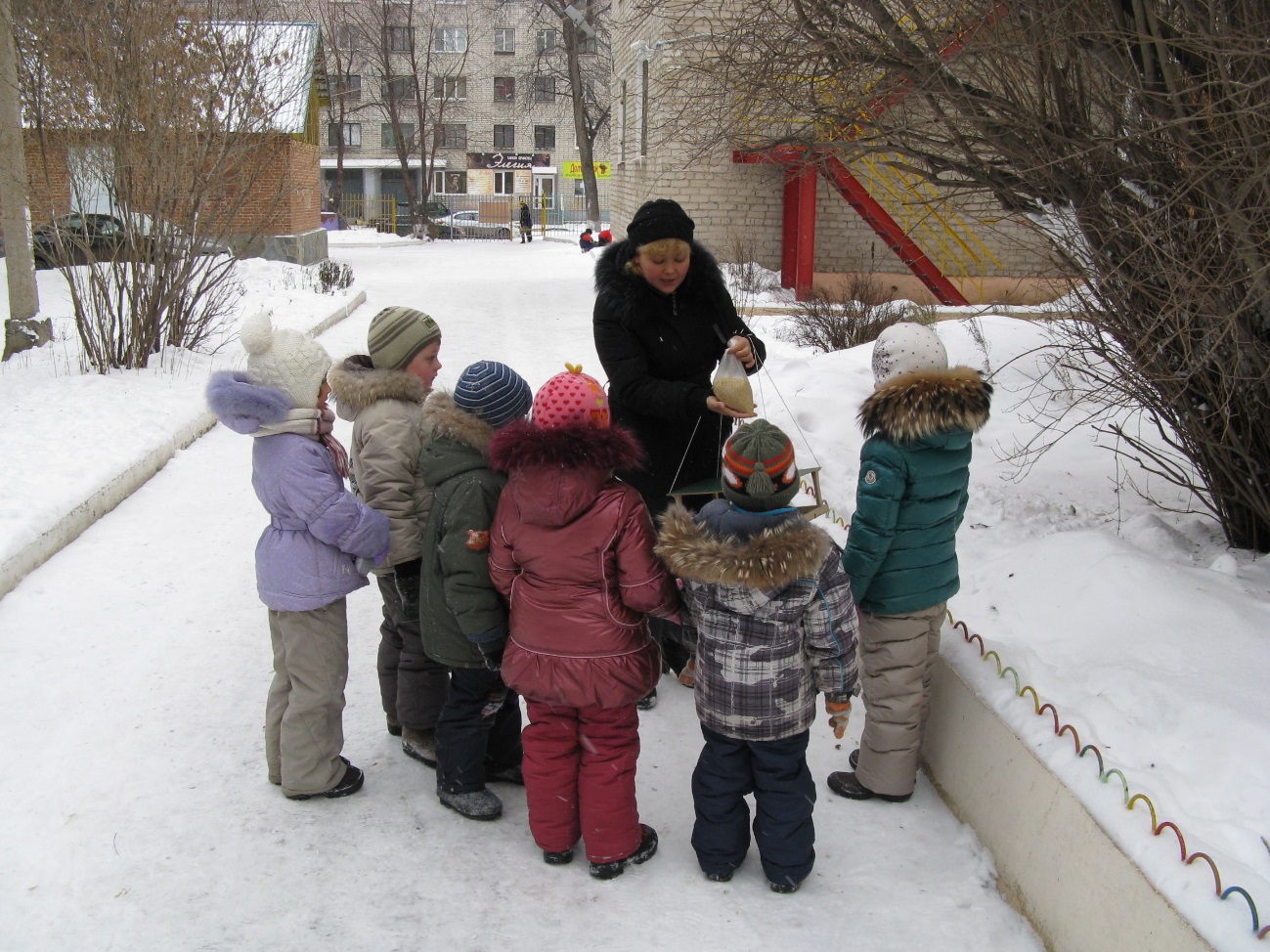 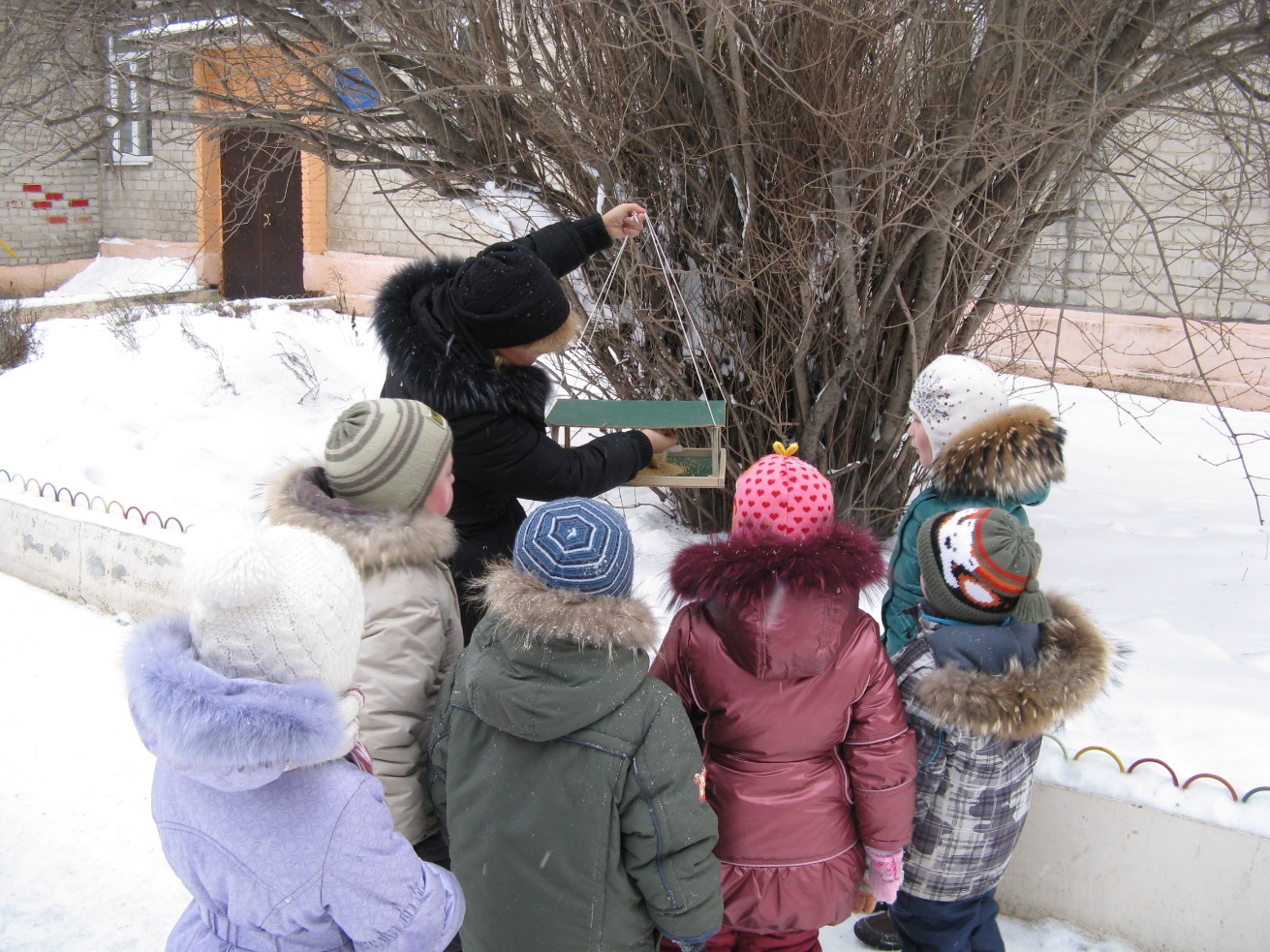 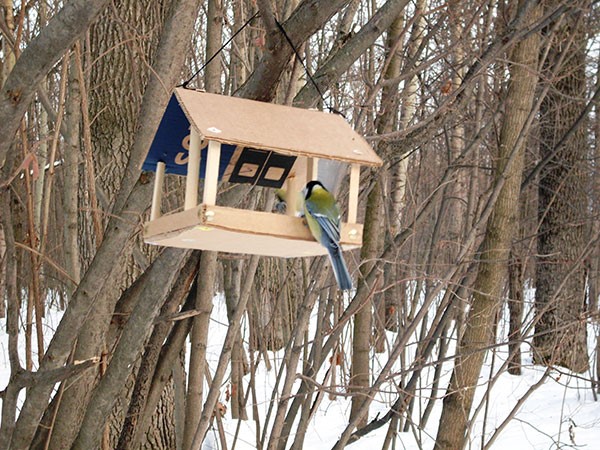 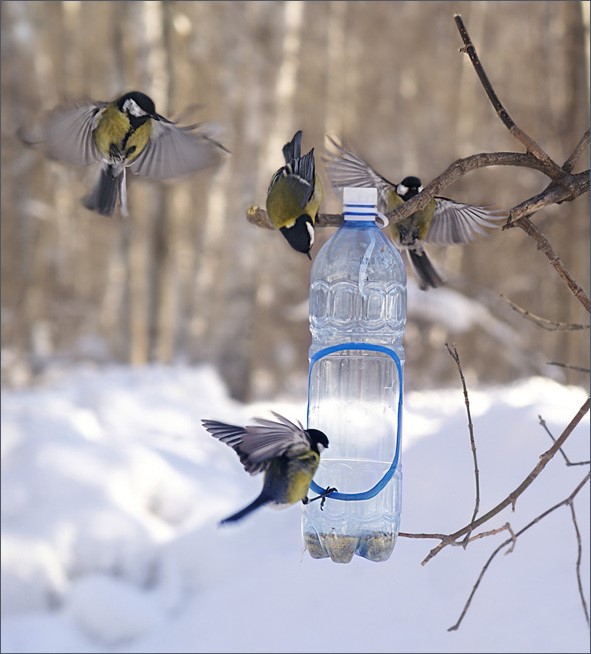 